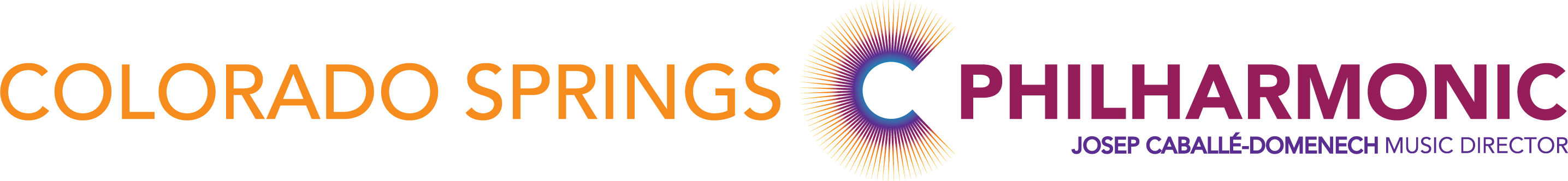 Audition Candidates,Thank you for your interest in the Colorado Springs Philharmonic. Please send your resume, registration form, and deposit at your earliest convenience to reserve your individual audition time. The Colorado Springs Philharmonic requires a refundable deposit check for $25.00 to secure a time at our audition. Your deposit check will be returned to you at the audition, or if you cancel your audition reservation on or before Thursday April 4, 2019. Registration forms will be accepted through Thursday March 28, 2019. Individual audition times will be sent after the March 28th application deadline has passed. Please contact me if you have any questions concerning our orchestra or any of the information on our auditions web page. Musicians taking the Colorado Springs Philharmonic auditions should only do so with the intention of accepting the position if it is offered. Candidates must be eligible to work in the U.S.Sincerely,David HalvorsonPersonnel ManagerColorado Springs PhilharmonicP.O. Box 1266Colorado Springs, CO 80901719-200-9675davidh@csphilharmonic.orgcsphilharmonic.org---------------------------------------------------------------------------------------------------------------------------------COLORADO SPRINGS PHILHARMONIC AUDITION RESERVATIONI plan to attend the Colorado Springs Philharmonic auditions for:____ Viola – Thursday April 11, 2019 ____ Violin – Friday April 12, 2019____ French Horn – Saturday April 13, 2019____ Cello – Sunday April 14, 2019I have included a $25.00 deposit check to reserve my audition time. I understand that my check will only be returned to me at the audition, or if I cancel on or before Thursday April 4, 2019. Print Name:___________________ Date:_____ Sign Name:__________________